Drogie Sówki i Rodzice! Oto propozycja zajęć na dziś:. Na jaką głoskę zaczyna się wyraz „łapa”? Utrwalenie wiadomości „Ł” i „ł”. (analiza i synteza wzrokowa, słuchowa, liczenie)Wyszukiwanie przedmiotów na głoskę „ł” w domu  lub podawanie rzeczy na tę głoskę przez dziecko.„Czy jest tu głoska „ł”? Dorosły powoli czyta słowa zaś dziecko gdy usłyszy głoskę „ł” podnosi rękę. Słowa: ławka, łopata, stół, torba, krzesło, papuga, chłopiec, łobuz. W razie potrzeby można powtórzyć słowo, jeśli dziecko nie usłyszało. Dodatkowo można zadać pytanie gdzie jest ta głoska: na początku/ w środku/ na końcu wyrazu?Spróbuj przeczytać z pomocą rodzica wyrazy z tabelki. Podziel je na sylaby a potem na głoski. Policz sylaby i głoski w każdym wyrazie.Przyjrzyj się jak wyglądają litery drukowane i pisane. Do jakiej litery są podobne? ( do L i l – mają dodaną kreseczkę, rodzic pokazuje gdzie) Z pomocą rodzica spróbuj napisać litery zarówno drukowane jak i pisane - korzystając z wzoru powyżej. Spróbuj napisać je w liniaturze – spójrz jak pisze ją rodzic (grafomotoryka)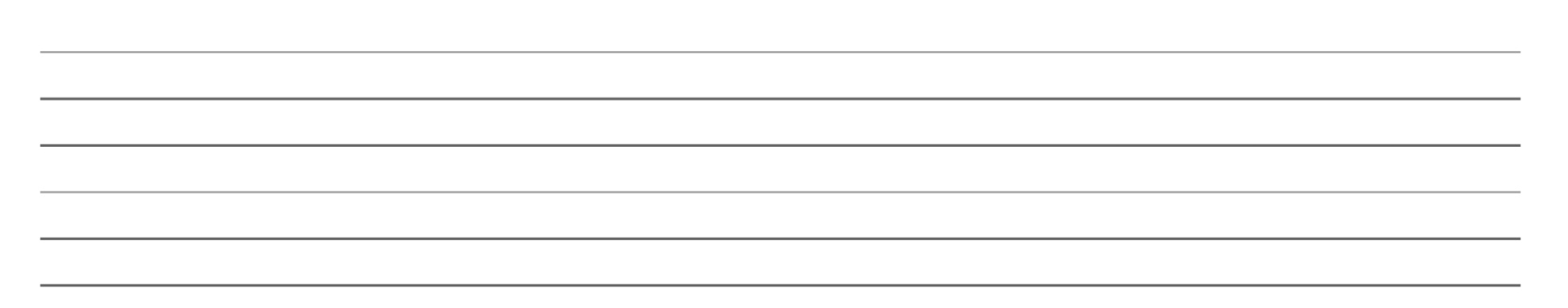 Ulep kształt tej litery z plasteliny/z drucików, spróbuj usypać z kaszy/mąki albo zbuduj ją z klocków. Możesz również inne literki. (motoryka mała)Wykonaj zadania:Sześciolatki z Kart Pracy 4 str. 6 Pięciolatki – Karty Pracy 3 str. 21 i 22I ostatnie już zadanie, ale chyba najprzyjemniejsze! Po obejrzeniu bajek o mieszkańcach łąki, wymień jak najwięcej stworzeń, które rozpoznajesz:https://www.cda.pl/video/4339205e1         https://www.cda.pl/video/2390576dd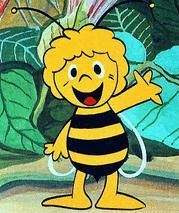 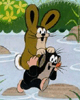 Miłego dnia!  Pani Małgosia.łapaŁucjaŁ  ł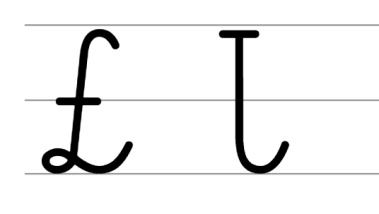 